张家界荷花国际机场分公司应聘人员报名表应聘岗位:   湖南省机场管理集团有限公司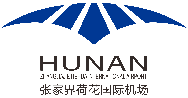 张家界荷花国际机场分公司		- 1 -姓名姓名姓名性别出生日期籍贯籍贯籍贯民族最高学历身高身高身高体重政治面貌婚姻状况婚姻状况婚姻状况健康状况联系电话身份证号码身份证号码身份证号码E-mailE-mail家庭住址家庭住址家庭住址外语/水平毕业院校毕业院校毕业院校专业专业技能或其它证书专业技能或其它证书专业技能或其它证书专业技能或其它证书教育经历(从高中毕业后填写)起止年月起止年月起止年月学校学校专业专业学历学位学位教育形式(全日制/在职)教育经历(从高中毕业后填写)教育经历(从高中毕业后填写)教育经历(从高中毕业后填写)教育经历(从高中毕业后填写)工作经历(社会实践)起止年月起止年月起止年月单位单位部门部门岗位岗位岗位证明人工作经历(社会实践)工作经历(社会实践)工作经历(社会实践)工作经历(社会实践)奖惩情况奖惩情况特长特长自我评价自我评价应聘者承诺本人承诺所填写的信息真实有效，符合应聘岗位所需的资格条件。如有弄虚作假，承诺自动放弃考试和聘用资格。                                                       应聘人签名:                                                       年  月  日应聘者承诺本人承诺所填写的信息真实有效，符合应聘岗位所需的资格条件。如有弄虚作假，承诺自动放弃考试和聘用资格。                                                       应聘人签名:                                                       年  月  日应聘者承诺本人承诺所填写的信息真实有效，符合应聘岗位所需的资格条件。如有弄虚作假，承诺自动放弃考试和聘用资格。                                                       应聘人签名:                                                       年  月  日应聘者承诺本人承诺所填写的信息真实有效，符合应聘岗位所需的资格条件。如有弄虚作假，承诺自动放弃考试和聘用资格。                                                       应聘人签名:                                                       年  月  日应聘者承诺本人承诺所填写的信息真实有效，符合应聘岗位所需的资格条件。如有弄虚作假，承诺自动放弃考试和聘用资格。                                                       应聘人签名:                                                       年  月  日应聘者承诺本人承诺所填写的信息真实有效，符合应聘岗位所需的资格条件。如有弄虚作假，承诺自动放弃考试和聘用资格。                                                       应聘人签名:                                                       年  月  日应聘者承诺本人承诺所填写的信息真实有效，符合应聘岗位所需的资格条件。如有弄虚作假，承诺自动放弃考试和聘用资格。                                                       应聘人签名:                                                       年  月  日应聘者承诺本人承诺所填写的信息真实有效，符合应聘岗位所需的资格条件。如有弄虚作假，承诺自动放弃考试和聘用资格。                                                       应聘人签名:                                                       年  月  日应聘者承诺本人承诺所填写的信息真实有效，符合应聘岗位所需的资格条件。如有弄虚作假，承诺自动放弃考试和聘用资格。                                                       应聘人签名:                                                       年  月  日应聘者承诺本人承诺所填写的信息真实有效，符合应聘岗位所需的资格条件。如有弄虚作假，承诺自动放弃考试和聘用资格。                                                       应聘人签名:                                                       年  月  日应聘者承诺本人承诺所填写的信息真实有效，符合应聘岗位所需的资格条件。如有弄虚作假，承诺自动放弃考试和聘用资格。                                                       应聘人签名:                                                       年  月  日应聘者承诺本人承诺所填写的信息真实有效，符合应聘岗位所需的资格条件。如有弄虚作假，承诺自动放弃考试和聘用资格。                                                       应聘人签名:                                                       年  月  日资格审查意见资格审查意见                                     盖章                                      年  月  日                                     盖章                                      年  月  日                                     盖章                                      年  月  日                                     盖章                                      年  月  日                                     盖章                                      年  月  日                                     盖章                                      年  月  日                                     盖章                                      年  月  日                                     盖章                                      年  月  日                                     盖章                                      年  月  日                                     盖章                                      年  月  日分公司审定意见分公司审定意见盖章                                      年  月  日盖章                                      年  月  日盖章                                      年  月  日盖章                                      年  月  日盖章                                      年  月  日盖章                                      年  月  日盖章                                      年  月  日盖章                                      年  月  日盖章                                      年  月  日盖章                                      年  月  日备注备注